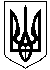 ГАЛИЦИНІВСЬКА СІЛЬСЬКА РАДАВІТОВСЬКОГО РАЙОНУ МИКОЛАЇВСЬКОЇ ОБЛАСТІРІШЕННЯВід 15 липня 2021 року № 29                                      ІХ сесія VIII скликанняс. ГалициновеПро надання дозволу на розробку проектуіз землеустрою щодо відведення земельної ділянкив оренду для будівництва та обслуговування будівель торгівлі,та ведення комерційної діяльностіВідповідно до Земельного кодексу України, Закону України «Про оренду землі», пунктом 34 частини 1 статті 26 Закону України «Про місцеве самоврядування в Україні», розглянувши заяву громадянина України                          О. БУЧКО., сільська радаВИРІШИЛА:Надати дозвіл  на виготовлення проекту землеустрою щодо відведення  земельної ділянки в оренду з правом викупу, для будівництва та обслуговування  будівель торгівлі, орієнтовною площею 0,1500 га., громадянину О. БУЧКО, за адресою : Миколаївська область, Вітовський район, с.Галицинове, вул. Миру, 20-в.Виготовити проект землеустрою, щодо відведення  земельної ділянки в оренду  та надати до сільської ради на затвердження згідно чинного законодавства.Контроль за виконанням цього рішення покласти на постійну комісію сільської ради з питань земельних відносин та земельного кадастру, природокористування, планування території, охорони довкілля та екологічної безпеки.                            Сільський голова                             І. НАЗАР